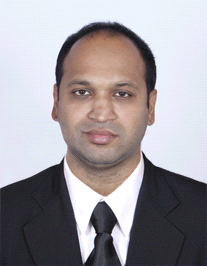 Mithun Email: mithun.344876@2freemail.com C/o-Phone: +971502360357PERSONAL PROFILEBusiness Development Professional with progressive experience under various capacities, primarily involving Sales, Account Management, Marketing & Sales Support. A strong team player with ability to work independently. Self-motivated and focused towards organizational and personal goals. Strong professional networking, interpersonal and relationship building skills.PROFILEExperienced Sales Professional with more than 5 years’ experience in Sales & Marketing.Dynamic Sales and Marketing Professional with specialization including strategic planning, distribution, team management, product management, relationship management, product promotion and launch, Revenue Generation, Brand Promotion and Market Penetration.Demonstrated networking skills in developing interpersonal relations with persons in key positions and leveraging these contacts for the benefit of the company.High-performing professional with experience in optimizing & streamlining business operations, expansion of marketing network, consequently achieving and providing high productive standards. Exceptional networking skills; ability to build and nurture productive rapport with channel partners to ensure inflow of business.Excellent business sense backed by excellent analytical rigor to develop interactive marketing programs and strengthening companies to lead in competitive markets and for delivery innovative marketing concepts and strategies.Able to work independently in a fast paced and rapidly changing environmentSpecialties:Relationship ManagementMarket PenetrationCold callingConsultative SellingGo-to-Market StrategyLarge Account SalesSales Territory PlanningSegmentation, Targeting & PositioningAbility to quickly understand client needs and develop appropriate market responsesCapacity to master a large variety of product specifications and applicationsProfessional ExperienceSanjos Timber IndustriesManager Business Development- Aug 2015- Jan 2017Promote the company brand to key buyers, ensuring their knowledge is current and appropriate.Keeping up to date with the latest developments in the marketplace.Generating new business both in face to face meetings and over the phone.Acting as an ambassador of the business at all times.Making sure that all sales opportunities are fully explored and captured.Identification and segregation of potential market segmentsMaintaining customer record cards for sales team to easily understand and useCollating market intelligenceAnticipating market trends in a fast changing business environment.Symphony Teleca (UAE,Singapore,Newzeland,France)Business Development– Dec 2011- July 2015Delivered high quality service by developing in-depth knowledge about technical specifications and company’s process and systems and documenting them.Grasped diverse business needs of customers and offers exact solutions.Met frequently with potential clients to sell various IT services.Maintained customer base and regional accounts.Offering support to customers, wherever and whenever possibleMet and exceeded company sales and productivity goals.Achievements:  “Going the extra mile“DellSales Associate - Nov 2005 to December 2007Sales of Dell printers ,catriges,laptops ,servers and various other Dell productsIdentify/Probe for customer requirement and provide suitable solutions.Follows up Regular with customers by making outbound callsLearning a broad range of Dell technology, products, and services and is able to identify how these products and services align to customer needs.Able to explain technical, industry, and market facts to position Dell as a competitive solution.Achievements: Achieved the highest revenue at Dell, for Printer’s& Accessories sales (Jan 2006 - June 2006)EDUCATIONAL QUALIFICATIONS:MBA (Marketing) from IIPM 2010 ( IMI Belgium)BA (Hep) from Vinayaka Mission College in 200612th standard from St John College 200110th standard from St Thomas school (Kerala) in 1998MiscellaneousLanguages: Fluent in English, Hindi, and MalayalamInterests: Travelling, Networking and socializing, Reading and sportsPERSONAL DETAILS:Date of Birth: 23rdApril 1982Nationality: IndianSex: MaleMarital Status: MarriedVisa: Convertible 